Источник публикации"Российская газета", N 271, 23.11.2012Примечание к документуНачало действия документа - 04.12.2012.Об аккредитации в национальной системе аккредитации см. Федеральный закон от 28.12.2013 N 412-ФЗ.Название документаПриказ Роскомнадзора от 24.08.2012 N 824"Об утверждении Порядка аккредитации экспертов и экспертных организаций на право проведения экспертизы информационной продукции"(Зарегистрировано в Минюсте России 15.11.2012 N 25815)Зарегистрировано в Минюсте России 15 ноября 2012 г. N 25815МИНИСТЕРСТВО СВЯЗИ И МАССОВЫХ КОММУНИКАЦИЙРОССИЙСКОЙ ФЕДЕРАЦИИФЕДЕРАЛЬНАЯ СЛУЖБА ПО НАДЗОРУ В СФЕРЕ СВЯЗИ,ИНФОРМАЦИОННЫХ ТЕХНОЛОГИЙ И МАССОВЫХ КОММУНИКАЦИЙПРИКАЗот 24 августа 2012 г. N 824ОБ УТВЕРЖДЕНИИ ПОРЯДКААККРЕДИТАЦИИ ЭКСПЕРТОВ И ЭКСПЕРТНЫХ ОРГАНИЗАЦИЙ НА ПРАВОПРОВЕДЕНИЯ ЭКСПЕРТИЗЫ ИНФОРМАЦИОННОЙ ПРОДУКЦИИВ соответствии с частью 2 статьи 17 Федерального закона от 29 декабря 2010 г. N 436-ФЗ "О защите детей от информации, причиняющей вред их здоровью и развитию" (Собрание законодательства Российской Федерации, 2011, N 1, ст. 48; 2012, N 31, ст. 4328), пунктом 5.1.6 Положения о Федеральной службе по надзору в сфере связи, информационных технологий и массовых коммуникаций, утвержденного постановлением Правительства Российской Федерации от 16 марта 2009 г. N 228 (Собрание законодательства Российской Федерации, 2009, N 12, ст. 1431; 2010, N 13, ст. 1502; N 26, ст. 3350; 2011, N 3, ст. 542; N 6, ст. 888; N 14, ст. 1935; N 21, ст. 2965; N 40, ст. 5548; N 44, ст. 6272; 2012, N 20, ст. 2540; N 39, ст. 5270), приказываю:1. Утвердить прилагаемый Порядок аккредитации экспертов и экспертных организаций на право проведения экспертизы информационной продукции.2. Направить настоящий приказ на государственную регистрацию в Министерство юстиции Российской Федерации.РуководительА.А.ЖАРОВУтвержденприказом Федеральной службыпо надзору в сфере связи,информационных технологийи массовых коммуникацийот 24.08.2012 N 824ПОРЯДОКАККРЕДИТАЦИИ ЭКСПЕРТОВ И ЭКСПЕРТНЫХ ОРГАНИЗАЦИЙ НА ПРАВОПРОВЕДЕНИЯ ЭКСПЕРТИЗЫ ИНФОРМАЦИОННОЙ ПРОДУКЦИИ1. Порядок аккредитации экспертов и экспертных организаций на право проведения экспертизы информационной продукции (далее - Порядок) определяет порядок проведения Федеральной службой по надзору в сфере связи, информационных технологий и массовых коммуникаций (Роскомнадзор) аккредитации экспертов и экспертных организаций на право проведения экспертизы информационной продукции в целях обеспечения информационной безопасности детей, включая выдачу аттестатов аккредитации, приостановление или прекращение действия выданных аттестатов аккредитации, ведение реестра аккредитованных экспертов и экспертных организаций и контроль за деятельностью аккредитованных им экспертов и экспертных организаций (далее - аккредитация).За получением аттестата аккредитации вправе обратиться физические лица, в том числе индивидуальные предприниматели, и юридические лица (далее - заявители).2. Заявители, являющиеся физическими лицами или индивидуальными предпринимателями, обращающиеся за получением аттестата аккредитации, должны иметь высшее профессиональное образование и обладать специальными знаниями, в том числе в области педагогики, возрастной психологии, возрастной физиологии, детской психиатрии <1>.--------------------------------<1> Пункт 5 статьи 17 Федерального закона от 29 декабря 2010 г. N 436-ФЗ "О защите детей от информации, причиняющей вред их здоровью и развитию" (Собрание законодательства Российской Федерации, 2011, N 1, ст. 48; 2012, N 31, ст. 4328) (далее - Федеральный закон N 436-ФЗ).Заявителями не могут быть лица, имеющие или имевшие судимость за совершение тяжких и особо тяжких преступлений против личности, преступлений против половой неприкосновенности и половой свободы личности, против семьи и несовершеннолетних, умышленных преступлений против здоровья населения и общественной нравственности, а также являющиеся производителями, распространителями информационной продукции, переданной на экспертизу, или их представителями <1>.--------------------------------<1> Подпункты 1 и 2 пункта 5 статьи 17 Федерального закона N 436-ФЗ.3. Заявители, являющиеся юридическими лицами, обращающиеся за получением аттестата аккредитации, должны иметь в своем штате не менее трех специалистов, отвечающих требованиям, предъявляемым к заявителям - физическим лицам.4. Для получения аттестата аккредитации заявитель представляет в Роскомнадзор заявление о предоставлении аттестата аккредитации (далее - заявление), которое подписывается заявителем (для физических лиц и индивидуальных предпринимателей) либо лицом, имеющим право действовать от имени юридического лица.В заявлении должны быть указаны:фамилия, имя и (в случае, если имеется) отчество физического лица или индивидуального предпринимателя;полное наименование или сокращенное наименование (в случае, если имеется) юридического лица;данные документа, удостоверяющего личность, для физического лица или индивидуального предпринимателя;организационно-правовая форма юридического лица;номера телефонов;адреса электронной почты;адрес места нахождения юридического лица;количество специалистов, обладающих высшим профессиональным образованием и специальными знаниями, для юридических лиц;реквизиты документов, подтверждающих наличие у специалистов высшего профессионального образования;стаж работы специалистов;сведения о получении специалистами дополнительного профессионального образования.5. Рекомендуемые образцы заявлений приведены в приложениях N 1 и N 2 к Порядку.6. В случае подачи заявления в электронном виде оно должно быть подписано усиленной квалифицированной электронной подписью.7. В заявлении указываются виды информационной продукции, в отношении которых будет осуществляться экспертиза, и области экспертной деятельности заявителя (педагогика, возрастная психология, возрастная физиология, детская психиатрия).8. К заявлению прилагаются документы, подтверждающие соответствие заявителя требованиям, предъявляемым к экспертам и экспертным организациям:а) дипломы о получении экспертами высшего профессионального образования в соответствующей сфере;б) копии трудовых книжек, подтверждающие стаж работы по специальности.9. Роскомнадзор в соответствии с Федеральным законом от 27 июля 2010 г. N 210-ФЗ "Об организации предоставления государственных и муниципальных услуг" (Собрание законодательства Российской Федерации, 2010, N 31, ст. 4179; 2011, N 15, ст. 2038; N 27, ст. 3873, ст. 3880; N 29, ст. 4291; N 30, ст. 4587; N 49, ст. 7061; 2012, N 31, ст. 4322) запрашивает в уполномоченных федеральных органах государственной власти выписки из Единого государственного реестра юридических лиц и Единого государственного реестра индивидуальных предпринимателей на юридических лиц и индивидуальных предпринимателей, подавших заявления, а также сведения о судимости заявителей.10. Заявители вправе представить указанные в пункте 9 Порядка документы по собственной инициативе.11. Заявление и прилагаемые к нему документы представляются заявителем в Роскомнадзор непосредственно, путем почтового отправления или в электронном виде через федеральную государственную информационную систему "Единый портал государственных и муниципальных услуг (функций)" в информационно-телекоммуникационной сети "Интернет" (далее - Единый портал).Заявление и прилагаемые к нему документы принимаются по описи, копия которой с отметкой о дате приема указанных заявления и документов в день приема вручается заявителю или направляется ему заказным почтовым отправлением с уведомлением о вручении.12. В случае подачи заявления и прилагаемых к нему документов через Единый портал заявитель получает соответствующее уведомление о приеме документов в электронном виде.13. В случае, если заявление оформлено с нарушением установленных Порядком требований и (или) прилагаемые к заявлению документы представлены не в полном объеме, Роскомнадзор в течение 15 рабочих дней со дня регистрации заявления и приложенных к нему документов принимает решение о возврате документов.14. В течение 5 рабочих дней с момента принятия решения о возврате документов Роскомнадзор направляет заявителю уведомление о невозможности проведения аккредитации (далее - уведомление), а также о возвращении представленных документов.15. В случае представления заявления и документов в электронном виде заявителю направляется уведомление в электронном виде.16. Плата за проведение аккредитации не взимается.17. Роскомнадзор в срок, не превышающий семидесяти рабочих дней со дня приема заявления и прилагаемых к нему документов, проводит проверку соответствия заявителя установленным требованиям на основании представленных документов и принимает решение о выдаче аттестата аккредитации или об отказе в выдаче аттестата аккредитации.18. С целью рассмотрения заявлений об аккредитации и принятия решения о выдаче аттестата аккредитации, об отказе в его выдаче, решения вопросов о приостановлении или прекращении действия аттестатов аккредитации при Роскомнадзоре создается Экспертная комиссия (далее - Комиссия).19. Комиссия формируется из должностных лиц Роскомнадзора и привлекаемых на безвозмездной основе специалистов других федеральных органов исполнительной власти, научных и иных организаций.20. В срок, не превышающий десяти рабочих дней со дня принятия решения о выдаче аттестата аккредитации, заявителю вручается или направляется заказным почтовым отправлением с уведомлением о вручении аттестат аккредитации.21. Аттестат аккредитации подписывается руководителем или заместителем руководителя Роскомнадзора и регистрируется в реестре аккредитованных экспертов и экспертных организаций.22. В случае принятия решения об отказе в выдаче аттестата аккредитации Роскомнадзор в течение десяти рабочих дней со дня принятия такого решения вручает заявителю уведомление об отказе в выдаче аттестата аккредитации с указанием оснований отказа либо направляет такое уведомление заказным почтовым отправлением с уведомлением о вручении.23. Решение об отказе в выдаче аттестата аккредитации принимается в следующих случаях:23.1. заявители являются лицами, имеющими или имевшими судимость за совершение тяжких и особо тяжких преступлений против личности, преступлений против половой неприкосновенности и половой свободы личности, против семьи и несовершеннолетних, умышленных преступлений против здоровья населения и общественной нравственности (подпункт 1 пункта 5 статьи 17 Федерального закона N 436-ФЗ);23.2. заявители являются производителями, распространителями информационной продукции, переданной на экспертизу, или их представителями (подпункт 2 пункта 5 статьи 17 Федерального закона N 436-ФЗ);23.3. заявители не имеют высшего профессионального образования и не обладают специальными знаниями, в том числе в области педагогики, возрастной психологии, возрастной физиологии, детской психиатрии (пункт 5 статьи 17 Федерального закона N 436-ФЗ);23.4. заявление и (или) прилагаемые к нему документы содержат заведомо ложную информацию.24. Заявитель вправе обжаловать решение об отказе в выдаче аттестата аккредитации в установленном законодательством Российской Федерации порядке.25. Срок действия аттестата аккредитации составляет пять лет.Аккредитация на новый срок осуществляется на основании заявления эксперта или экспертной организации в соответствии с пунктами 4 - 6, 8, 9, 11, 13 - 15 Порядка.26. Аттестат аккредитации подлежит переоформлению в случае изменения наименования юридического лица, адреса места нахождения, а также в случаях изменения имени, фамилии, (в случае, если имеется) отчества, места жительства, реквизитов документов, удостоверяющих личность физического лица, в том числе индивидуального предпринимателя.27. Для переоформления аттестата аккредитации аккредитованные эксперт или экспертная организация и (или) их правопреемники представляют в Роскомнадзор или направляют заказным почтовым отправлением с уведомлением о вручении заявление о переоформлении аттестата аккредитации, оригинал действующего аттестата аккредитации или копию документа, удостоверяющего личность лица.28. Основаниями для принятия Роскомнадзором решения о приостановлении действия выданного аттестата аккредитации являются:28.1. подача аккредитованными экспертами и экспертными организациями заявлений о приостановлении действия аттестатов аккредитации;28.2. выявление Роскомнадзором при проведении контроля за деятельностью аккредитованных экспертов или экспертных организаций нарушений при проведении экспертизы информационной продукции, в том числе несоблюдение установленного срока проведения экспертизы информационной продукции.29. Действие аттестата аккредитации приостанавливается по основанию, предусмотренному пунктом 28.2 Порядка, на 120 дней.30. Аккредитованные эксперты или экспертные организации, в отношении которых принято решение о приостановлении действия аттестатов аккредитации в связи с выявленными нарушениями, должны представить в Роскомнадзор в течение срока, установленного пунктом 29 Порядка, сведения о причинах совершения нарушений, а также представить отчет о мерах, принятых с целью предотвращения указанных нарушений в дальнейшем.31. В случае непредставления указанной информации в установленные сроки Роскомнадзор принимает решение о прекращении действия аттестата аккредитации.32. Восстановление действия аттестата аккредитации, приостановленного в соответствии с пунктом 28.1 Порядка, осуществляется на основании заявления, подаваемого аккредитованными экспертом или экспертной организацией в том же порядке, что и подача заявления о предоставлении аттестата аккредитации.33. Срок действия аттестата аккредитации не продлевается на время приостановления его действия.34. Сведения о приостановлении и возобновлении действия аттестата аккредитации вносятся в реестр аккредитованных экспертов и экспертных организаций.35. Аккредитованные эксперты и экспертные организации обязаны соблюдать установленные законодательством Российской Федерации и Порядком требования при осуществлении своей деятельности.36. Аккредитованные эксперты и экспертные организации обязаны направить в Роскомнадзор заявление о прекращении своей деятельности в качестве аккредитованного эксперта или экспертной организации в срок, не превышающий пяти дней со дня принятия соответствующего решения.37. Подача заявления о прекращении деятельности в качестве аккредитованного эксперта или аккредитованной организации осуществляется в том же порядке, что и подача заявления о предоставлении аттестата аккредитации.38. Решение о прекращении действия выданного аттестата аккредитации принимается в следующих случаях:38.1. получение Роскомнадзором от аккредитованного эксперта или экспертной организации заявления о прекращении деятельности в качестве аккредитованного эксперта или экспертной организации;38.2. прекращение физическим лицом деятельности в качестве индивидуального предпринимателя, являющегося аккредитованным экспертом, в соответствии с законодательством Российской Федерации;38.3. смерть физического лица, являющегося аккредитованным экспертом;38.4. прекращение деятельности юридического лица, являющегося аккредитованной экспертной организацией, в соответствии с законодательством Российской Федерации;38.5. невыполнение требований, установленных пунктом 31 Порядка;38.6. необеспечение конфиденциальности сведений, полученных при осуществлении экспертной деятельности и составляющих государственную, коммерческую или иную охраняемую законом тайну, либо использования таких сведений в целях, отличных от тех, для которых они предоставлены;38.7. выявление факта предоставления недостоверной или искаженной информации в заявлении и (или) прилагаемых к нему документах;38.8. выявление несоответствия требованиям, предъявляемым к аккредитованным экспертам и экспертным организациям Федеральным законом N 436-ФЗ.39. Сведения о прекращении действия аттестата аккредитации вносятся в реестр аккредитованных экспертов и экспертных организаций.40. Роскомнадзор ведет реестр аккредитованных экспертов и экспертных организаций, содержащий следующие сведения:40.1. сведения об аккредитованном эксперте или аккредитованной экспертной организации в соответствии с требованиями, содержащимися в Федеральном законе N 436-ФЗ;40.2. вид информационной продукции, экспертизу которой вправе осуществлять аккредитованный эксперт или экспертная организация;40.3. дата принятия решения об аккредитации;40.4. номер аттестата аккредитации и дата его выдачи;40.5. срок действия аттестата аккредитации;40.6. основания и даты решений о приостановлении и возобновлении действия аттестатов аккредитации;40.7. основание и дата прекращения действия аттестата аккредитации;40.8. сведения о проведенных аккредитованными экспертами и экспертными организациями экспертизах.41. Реестр аккредитованных экспертов и экспертных организаций ведется на электронных носителях, хранение и использование которых должны осуществляться в местах, недоступных для посторонних лиц, в условиях, обеспечивающих предотвращение уничтожения, блокирования, хищения или модифицирования информации.42. Основанием для внесения соответствующей записи в реестр аккредитованных экспертов и экспертных организаций является решение, принятое Роскомнадзором в установленном порядке.43. Запись в реестр аккредитованных экспертов и экспертных организаций вносится в срок, не превышающий десяти рабочих дней со дня принятия решения о предоставлении аттестата аккредитации, приостановлении, возобновлении, прекращении его действия.44. Информация, содержащаяся в реестре аккредитованных экспертов и экспертных организаций, является открытой для ознакомления с ней заинтересованных лиц и размещается на официальном сайте Роскомнадзора в информационно-телекоммуникационной сети "Интернет", за исключением информации, доступ к которой ограничен в соответствии с законодательством Российской Федерации.Приложение N 1к Порядку аккредитации экспертови экспертных организаций на правопроведения экспертизы информационнойпродукции, утвержденному приказомФедеральной службы по надзору в сфересвязи, информационных технологийи массовых коммуникацийот 24.08.2012 N 824РЕКОМЕНДУЕМЫЙ ОБРАЗЕЦ             Заявление о предоставлении аттестата аккредитации                                                 Для физических лиц или                                            индивидуальных предпринимателей    1. Фамилия, имя и (в случае, если имеется) отчество    _______________________________________________________________________    2. Адрес места жительства    _______________________________________________________________________    3. Данные документа, удостоверяющего личность    _______________________________________________________________________    4. Номер телефона    _______________________________________________________________________    5. Адрес электронной почты    _______________________________________________________________________    6. Вид информационной продукции, экспертизу которой вправе осуществлятьэксперт после аккредитации    _______________________________________________________________________    7.     Реквизиты    документа,    подтверждающего    наличие    высшегопрофессионального образования    _______________________________________________________________________    8. Место работы    _______________________________________________________________________    9. Стаж работы    _______________________________________________________________________    10. Сведения о получении дополнительного профессионального образования    _______________________________________________________________________    Перечень прилагаемых документов:    _______________________________________________________________________                                                                    ПодписьПриложение N 2к Порядку аккредитации экспертови экспертных организаций на правопроведения экспертизы информационнойпродукции, утвержденному приказомФедеральной службы по надзору в сфересвязи, информационных технологийи массовых коммуникацийот 24.08.2012 N 824РЕКОМЕНДУЕМЫЙ ОБРАЗЕЦ             Заявление о предоставлении аттестата аккредитации                                                        Для юридических лиц    1. Полное наименование    _______________________________________________________________________    2. Сокращенное наименование (в случае, если имеется)    _______________________________________________________________________    3. Организационно-правовая форма    _______________________________________________________________________    КонсультантПлюс: примечание.    Нумерация пунктов дана в соответствии с официальным текстом документа.    3. Адрес места нахождения    _______________________________________________________________________    4. Номер телефона    _______________________________________________________________________    5. Адрес электронной почты    _______________________________________________________________________    6.   Количество   специалистов,   обладающих   высшим  профессиональнымобразованием и специальными знаниями    _______________________________________________________________________    7.  Реквизиты документов, подтверждающих наличие у специалистов высшегопрофессионального образования    _______________________________________________________________________    8. Стаж работы специалистов    _______________________________________________________________________    9. Сведения о получении специалистами дополнительного профессиональногообразования    _______________________________________________________________________    10.   Вид   информационной   продукции,   экспертизу   которой   вправеосуществлять экспертная организация после аккредитации    _______________________________________________________________________    Перечень прилагаемых документов:    _______________________________________________________________________                                                                    Подпись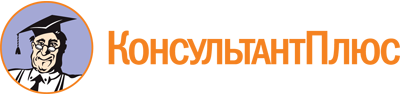 Приказ Роскомнадзора от 24.08.2012 N 824
"Об утверждении Порядка аккредитации экспертов и экспертных организаций на право проведения экспертизы информационной продукции"
(Зарегистрировано в Минюсте России 15.11.2012 N 25815)Документ предоставлен КонсультантПлюс

www.consultant.ru

Дата сохранения: 16.02.2020
 